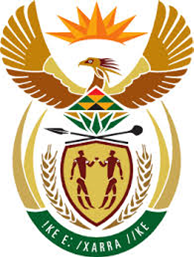 DEPARTMENT: PUBLIC ENTERPRISESREPUBLIC OF SOUTH AFRICANATIONAL ASSEMBLYQUESTION FOR WRITTEN REPLYQUESTION NO.: 1085DATE OF PUBLICATION: 15 APRIL 2016REPLY: Since my appointment to date as the Minister of Public Enterprises by the President, I have not officially tasked, directed or instructed directly or indirectly any of the officials in the Department of Public Enterprises to meet with any of the individuals mentioned in the question.   The awarding of contracts between our State Owned Companies (SOCs) and different companies, the nature of these contracts, and the contractual relationships between SOCs and different companies are commercially sensitive.  1085.     Mr T Rawula (EFF) to ask the Minister of Public Enterprises:(a)   Has any of her senior officials met with certain persons (Atul Gupta, Ajay Gupta, Rajesh Gupta and Duduzane Zuma) during the period 1 January 2009 up to 31 December 2015 and(b)   Has any of the entities reporting to her awarded any contracts to Sahara Holdings, Comair, Oakbay Investmnets, Islandsite Investments, Afripalm Horizons Stakes, The New Age Media, JIC Mining Services and Vusiwe Media in the specified period; if so, what (i) are the relevant details and (ii) is the amount of each specified contract? NW1217E                                                                                                    